СОВЕТ ДЕПУТАТОВ МУНИЦИПАЛЬНОГО ОБРАЗОВАНИЯНАЗИЕВСКОЕ ГОРОДСКОЕ ПОСЕЛЕНИЕКИРОВСКОГО МУНИЦИПАЛЬНОГО РАЙОНАЛЕНИНГРАДСКОЙ ОБЛАСТИчетвертого созыва  Р  Е  Ш  Е  Н  И  Еот  06 августа  2020 года № 18Об утверждении Положения о сообщении лицами, замещающими муниципальные должности в  совете депутатов   муниципального образования  Назиевское городское поселение  Кировского муниципального  района Ленинградской области, о возникновении личной заинтересованности при осуществлении полномочий,  которая приводит или может привести к конфликту интересовВ соответствии с Федеральным  законом от 06.10.2003 г.  N 131- ФЗ "Об общих принципах организации местного самоуправления в Российской Федерации, Федеральным законом от 25.12.2008 № 273-ФЗ «О противодействии коррупции»,  р е ш и л и:Утвердить Положение о сообщении лицами, замещающими муниципальные должности в совете депутатов   муниципального образования  Назиевское городское поселение  Кировского муниципального района Ленинградской области, о возникновении личной заинтересованности при осуществлении полномочий, которая приводит или может привести к конфликту интересов,  согласно приложению.Настоящее решение  подлежит официальному опубликованию  в газете «Назиевский  вестник»  и на сайте  администрации МО Назиевское городское поселение  в сети «Интернет» (http://nazia.lenobl.ru/).Настоящее решение вступает в силу после его официального  опубликования (обнародования).Глава муниципального образования                                                А.С.Вавилов                            Рассылка: дело, прокуратура, администрация НГП, регистр,  газета «Назиевский Вестник»ПОЛОЖЕНИЕо сообщении лицами, замещающими муниципальные должности в  совете депутатов   муниципального образования  Назиевское городское поселение  Кировского муниципального района Ленинградской области, о возникновении личной заинтересованности при осуществлении полномочий,  которая приводит или может привести к конфликту интересов1. Настоящее   Положение   определяет   порядок   сообщения   лицами, замещающими   муниципальные   должности   в     совете депутатов   муниципального образования  Назиевское городское поселение  Кировского муниципального района Ленинградской области (далее - лица, замещающие   муниципальные   должности   в  Совете депутатов), о возникновении личной заинтересованности   при   исполнении   должностных   обязанностей,   которая приводит или может привести к конфликту интересов.2.   Лица,   замещающие   муниципальные   должности   в   Совете депутатов,   обязаны   в   соответствии   с   законодательством Российской   Федерации   о   противодействии   коррупции,   сообщать   о возникновении   личной   заинтересованности   при   исполнении   обязанностей, которая приводит или может привести к конфликту интересов (далее – личная заинтересованность). Понятие   «конфликт   интересов»   и   «личная   заинтересованность» используются в настоящем Порядке в значениях, установленных Федеральным законом от 25.12.2008 № 273-ФЗ «О противодействии коррупции».3. Сообщение   оформляется   в   письменной  форме   в   виде   уведомления   о возникновении личной заинтересованности при осуществлении полномочий, которая   приводит   или   может   привести   к   конфликту   интересов  (далее – уведомление) по форме согласно приложению к настоящему Положению.4.  Уведомления направляются  председателю Комиссии   по соблюдению требований к должностному поведению лиц, замещающих муниципальные должности в совете депутатов  муниципального образования Назиевское городское поселение Кировского муниципального района Ленинградской области, главы администрации по контракту,  и урегулированию конфликта интересов (далее – Комиссия).5. Уведомление,   поступившее   председателю   Комиссии,   является основанием для проведения заседания Комиссии.6. По   результатам   рассмотрения   уведомления,   Комиссия   принимает решение в соответствии с Положением о Комиссии. 7. В случае принятия решения о признании того, что при осуществлении лицом,   замещающим   муниципальную   должность в Совете депутатов,   полномочий   личная заинтересованность  приводит  или  может  привести   к   конфликту  интересов,  глава   муниципального   образования   обеспечивает   принятие   мер   по предотвращению или урегулированию конфликта интересов.ПРИЛОЖЕНИЕ к Положению о сообщении лицами, замещающими муниципальные должности в  совете депутатов   муниципального образования  Назиевское городское поселение  Кировского муниципального района Ленинградской области, о возникновении личной заинтересованности при осуществлении полномочий,  которая приводит или может привести к конфликту интересовПредседателю Комиссии по соблюдению требований к должностному поведению лиц, замещающих муниципальные должности в совете депутатов  муниципального образования Назиевское городское поселение Кировского муниципального района Ленинградской области, главы администрации по контракту,  и урегулированию конфликта интересов_____________________________________________			 (ФИО)от     депутата/главы МО  совета депутатов муниципального образования Назиевское городское поселение Кировского муниципального района  Ленинградской области  ______________________________________________________		                   (ФИО)УВЕДОМЛЕНИЕо возникновении личной заинтересованности при осуществлении своих полномочий, 
которая приводит или может привести к конфликту интересовСообщаю о возникновении личной заинтересованности при осуществлении своих полномочий, которая приводит или может привести к конфликту интересов (нужное подчеркнуть).Обстоятельства, являющиеся основанием возникновения личной заинтересованности: ______________________________________________________________________________________________________________________________Полномочия, на осуществление которых влияет или может повлиять личная заинтересованность: __________________________________________________________________________________________________________________________________________Дополнительные сведения: ___________________________________________________________________________________________________________________________________Предлагаемые меры по предотвращению или урегулированию конфликта интересов: _____________________________________________________________________________Намереваюсь (не  намереваюсь) лично присутствовать на заседании Комиссии по соблюдению требований к должностному поведению лиц, замещающих муниципальные должности в совете депутатов  муниципального образования Назиевское городское поселение Кировского муниципального района Ленинградской области, главы администрации по контракту,  и урегулированию конфликта интересов
(нужное подчеркнуть).______________	_____________________		__________________(дата)				      (подпись)				             (расшифровка)УТВЕРЖДЕНОрешением  совета депутатовмуниципального образования Назиевское городское поселение Кировского муниципального района Ленинградской областиот 06 августа 2020 года № 18Приложение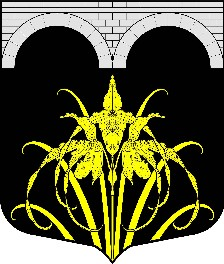 